Quả Vú sữa có dụng dụng rất tốt cho trẻ mầm non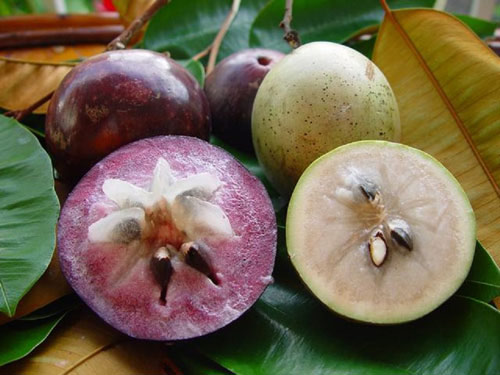 